NAME.....................................................ADM NO...............DATE....AMUKURA CATHOLIC PARISH CASPA EXAMS232/3PHYSICSPaper 3INSTRUCTIONS TO CANDIDATESWrite your name and index number in the spaces provided. Mathematical tables and non-programmable calculators may be used. This paper consists of section A and section B.Attempt all the questions in the spaces provided. ALL working MUST be clearly shown.					For Examiners UseThis paper consists of 6 printed pages. Candidates should check to ascertain that all pages are printed as indicated and that no questions are missing.QUESTION 1You are provided with the following apparatusAmmeterA voltmeterA wire mounted on a millimeter scaleA switchA new dry cellA micrometer screw gauge6 Connecting wiresA jockeyProceed as followsMeasure the diameter d of the mounted wire at three different pointsd1= ____________________________________ mmd2=____________________________________ mm			(½mk)d3=____________________________________ mmAverage d = ____________________________________ mm		(½mk)Set up the apparatus as shown in the circuit diagram.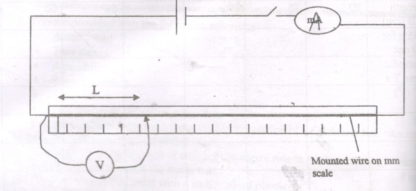 Close the switch and tap the mounted wire with jockey as shown in the circuit. Ensure that both meters show positive deflection, open the switch.Tap the wire at L= 20cm, close the switch, read and record in the table the ammeter and voltmeter reading.Repeat the procedure in (c) for other values of L shown in the table and complete the table.(6mks)Plot a graph of R against L (m).						(5mks)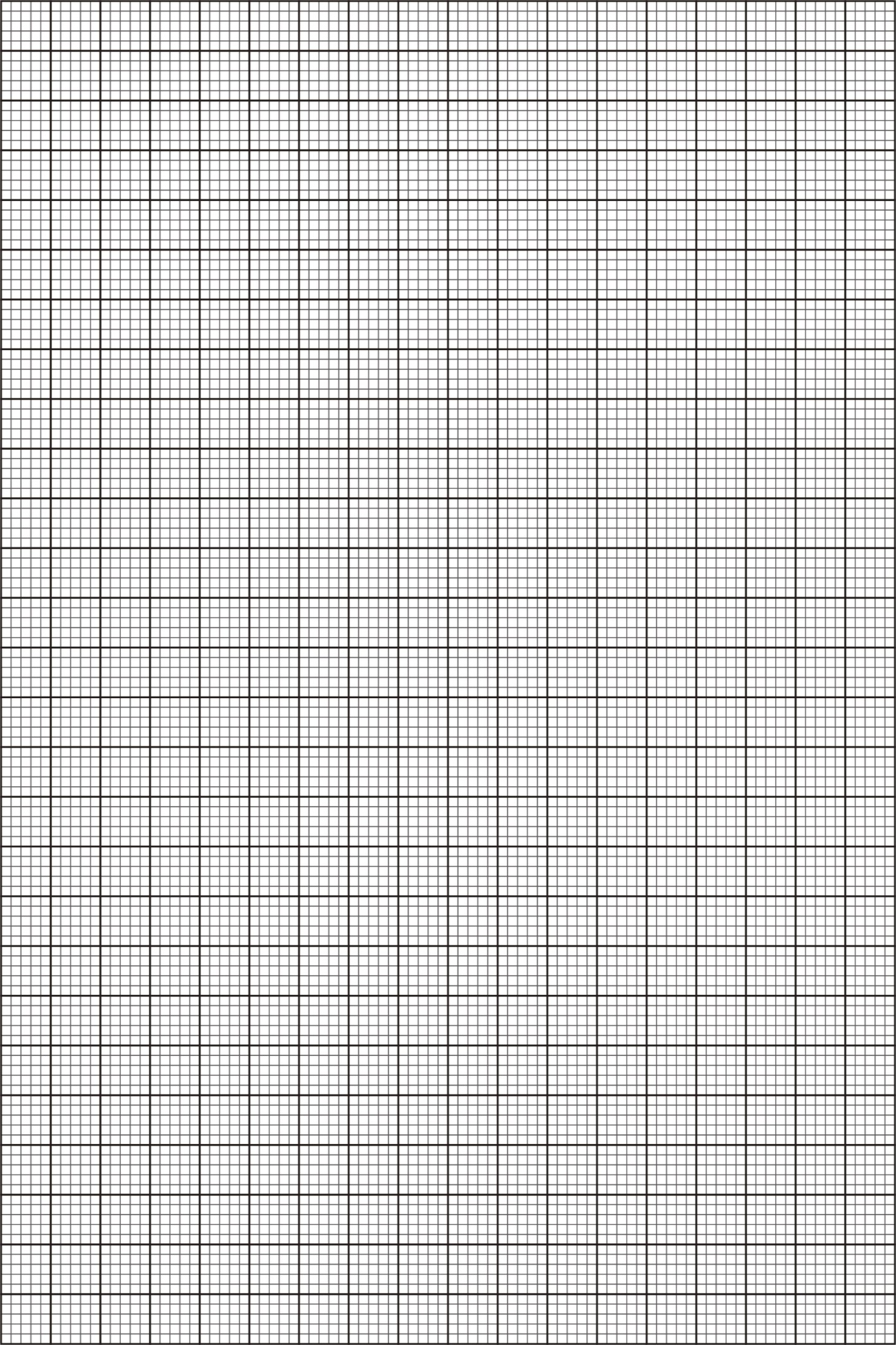 Determine the slope of the graph.						(3mks)Given that R= p where A is the cross-sectional area of the wire and p is a constant for the material of the wire, determine the value of the constant p.	(3mks)QUESTION 2Part 1You are provided with the following;A spiral springA complete stand7 masses of 20g eachA stop watch2 small pieces of wood for clampingProceed as followsClamp the spiral spring so as to hang from the clamp as shown in the figure below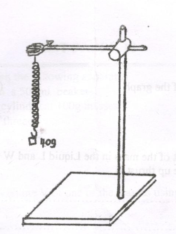 Hang a 40g mass from the spring and displace the mass slightly downwards so that it executes vertical oscillations as shownMeasure and record in the table the time for 10 oscillations.Determine the periodic time T in the table.Repeat the experiment for other values of mass m shown in the table. Complete the table below.(6mks)Plot a graph of T2 (s2) against mass m(kg).				(5mks)Determine the slope of the graph.					(2mks)Given that the equation of the graph is T2=Determine the value of  w.						(3mks)Part IIYou are provided with a glass block, 4 optical pins, a soft board, one plain paper.Place the rectangular glass block on a sheet of paper fixed on the soft board with one of its longest face uppermost. Mark the outline ABCD as shown in the figure. Remove the glass block and draw a line EF to represent a ray of light making an angle of incidence i=300 with the longest side BC of the block.Stand pins p1and p2 on this line as far as possible. Replace the block and mark the emergent ray by looking into the side AD of the block and placing pins p3 and p4 in line with images of p1 and p2 as seen through the glass block. Remove the block and the pins and draw ray EFGH as shown in the figure below.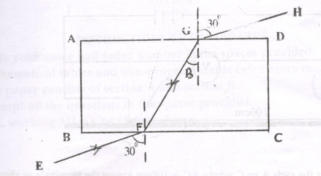 Draw the normal at G as shown.Measure angle B									(1mk)B = ……………………………………………………………Given that k=Calculate the value of k.								(2mks)The main paper used should be handed over together with this paper (correct use made of the plain paper)								(1mk)QUESTIONSMAXIMUM SCORECANDIDATE’S SCORE 1 18222TOTAL40L(m)V(Volts)I(A)R=V/I0.20.30.40.50.60.70.8Mass (m)g406080100120140Mass m (kg)Time for 10 osc(s)Period T(s)T2 (s2)